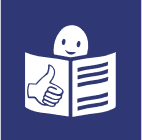 Lectura FácilConferenciaLos baremos de valoración de discapacidad.Propuesta de nuevo baremo adaptado a la CIF. Relaciones con la Incapacidad laboral y con el baremo de Dependencia.Una conferencia es una charla.En esta conferencia vamos a hablarsobre cómo se valora la discapacidad.Para saber qué tipo de discapacidad tiene una personay qué apoyos necesitase realiza una valoraciónque es algo parecido a un examen.En esta valoración se hacen unas preguntas a la persona.En esta conferencia también vamos a informarsobre una nueva formade valorar la discapacidadsegún la Clasificación Internacional del Funcionamiento y la Discapacidadque también se llama CIF.¿Cuándo es la conferencia?El lunes 14 de junioa las 12 del mediodía.¿Dónde es la conferencia?En el Auditorio de CIVICAN. El CIVICAN está en la calle Pío XII, que se lee Pío 12número 2 en Pamplona.Este es el CIVICAN: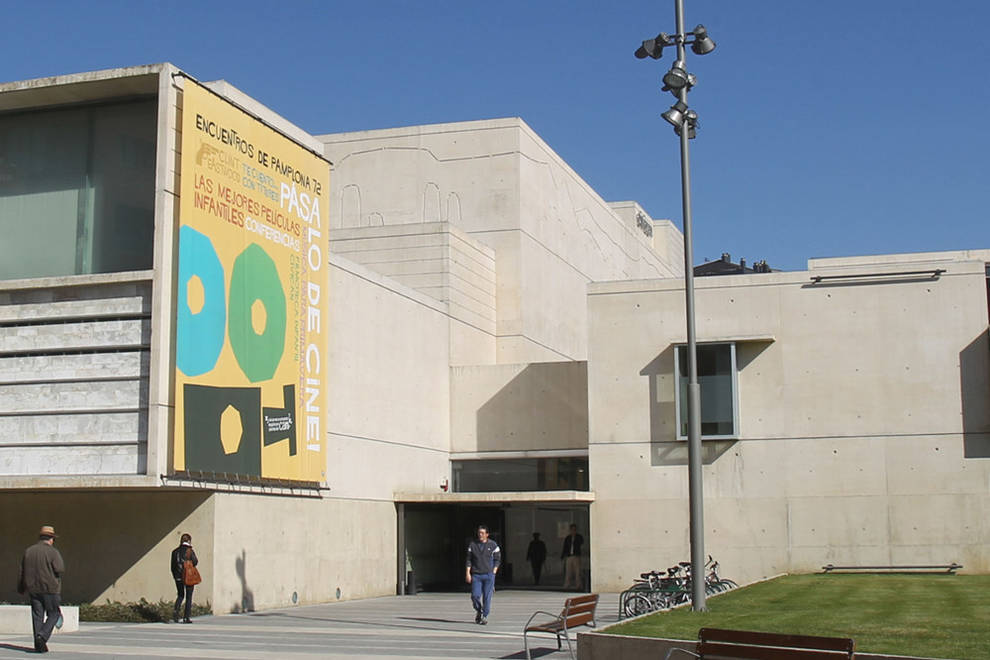 También puedes ver esta conferenciade forma On line.Esto quiere decir que vas a ver estas jornadasa través de tu ordenador, tableta o móvila través del canal de Youtube de CERMIN.¿Cómo puedes apuntarte a las jornadas?Para asistir a las jornadas Apúntate aquí.Para que el enlace se abra,le tienes que dar al click izquierdo del ratón y a la vez a la tecla Ctrl (control) del teclado del ordenador.En este enlace encontrarás un cuestionario que tienes que rellenar.¿Quién va a hablar en esta conferencia?Javier Zugasti Moriones.Este es Javier: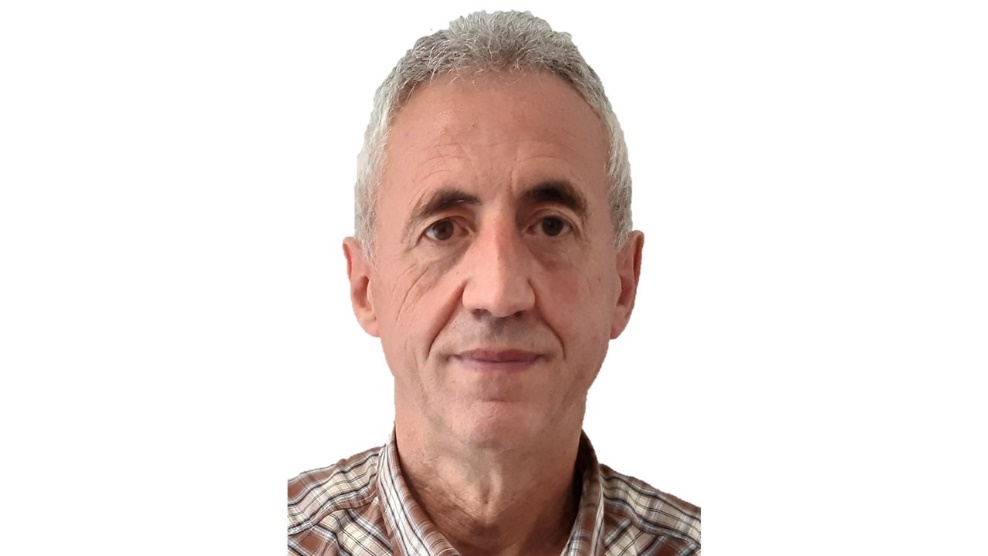 Javier es el Director del Centro de Valoración de la Discapacidad de la Agencia Navarra para la Autonomíay Desarrollo de las Personas del Gobierno de Navarra.Esta conferencia es accesible para todas las personas.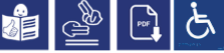 